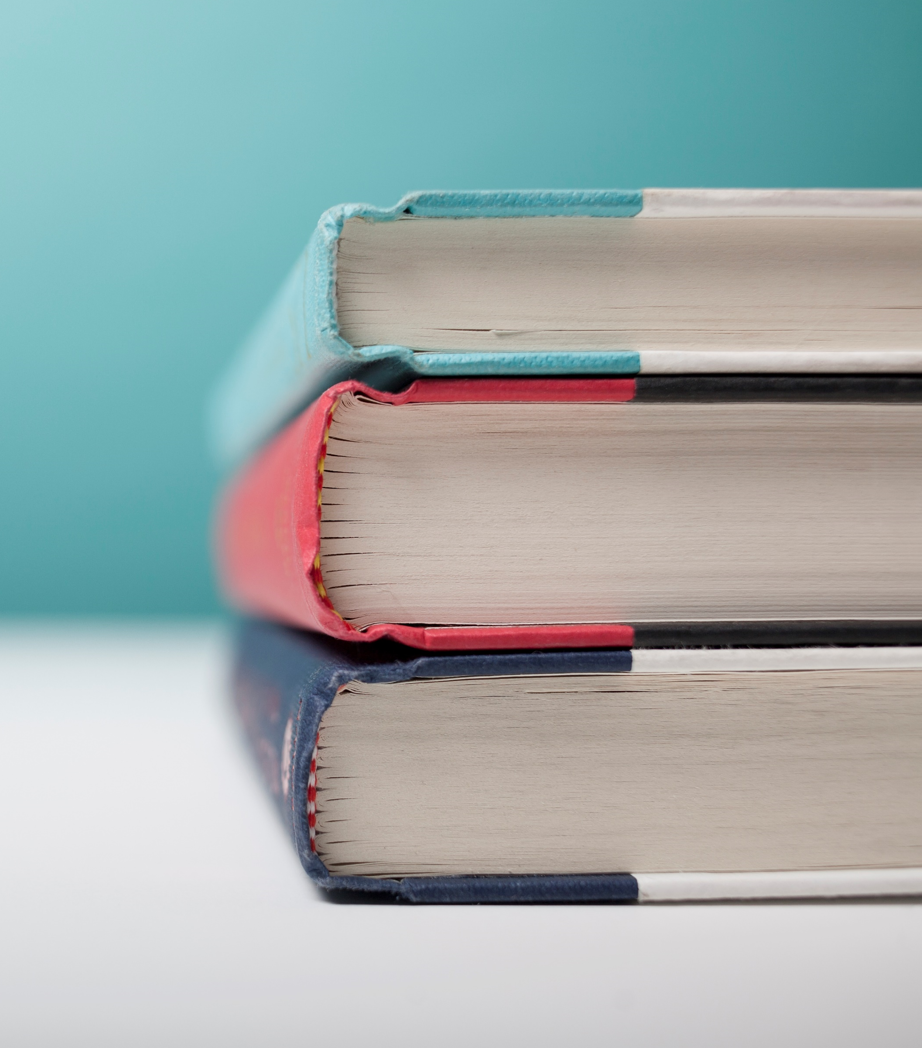 [Articolo in vendita][Per sostituire la foto con una personalizzata, è sufficiente eliminarla e quindi selezionare Immagine nella scheda Inserisci.]Chiamare [Nome] al numero:[Numero di telefono] | [E-mail][Luogo]